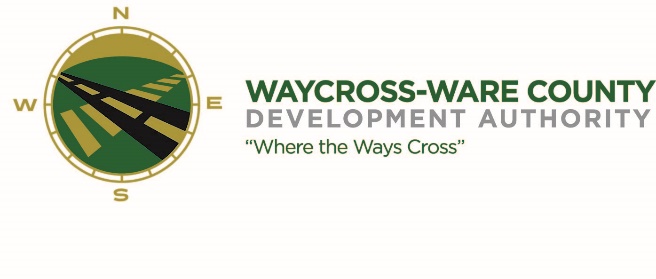 MEETING AGENDAWWDA Board of Directors July 20, 202310:00 A.M.Telephonic/City HallWaycross, Ga 31503Board Members Present:							Staff Present:Candice Moody-Rice								Jason RubenbauerDaniel Morris									Kalissa CorbittJames Willis													   David Rafus									Board Members Absent:Dr. Michael Angelo James      						Stephen Burse										Dan Good										Rusty Hall										Guest:						                                                                                 	Jon Whipple										Pete Snell					 	 	          Hillary StringfellowCall to Order The regular meeting of the Waycross and Ware County Development Authority was called to order by Chairman Daniel Morris at 10:00 AM. Daniel Morris made a motion to move new business and attorney’s items to the top of the agenda. Seconded by James Willis. The motion was unanimously approved by a vote of 5-0Approval of Agenda James Willis made a motion to approve the agenda as presented. David Rafus seconded the motion. All members present voted aye. The motion was unanimously approved by a vote of 5-0.New BusinessDavid Rafus made a motion to approve the REBA Resolution and to approve the officers to execute any documents. Seconded by James Willis. All members present voted aye. The motion was unanimously approved by a vote of 5-0.David Rafus made a motion to award the contract of cleaning and grubbing to Thrift Brothers.  Seconded by James Willis. All members voted aye. The motion was unanimously approved by a vote of 5-0.James Willis made a motion to approve the hole sponsorship for the Chamber of Commerce Golf tournament. Seconded by David Rafus. All members voted aye. The motion was unanimously approved 5-0.Attorney items	Approval of MinutesJames Willis made a motion to approve the minutes as presented. Seconded by David Rafus. All members voted aye. The motion was unanimously approved by a vote of 5-0.Approval of FinancialsDavid Rafus made a motion to approve the financials as presented. Seconded by James Willis. All members voted aye. The motion was unanimously approved 5-0.Adjournment      No additional business was conducted, and the meeting was formally adjourned at 10:34 AM